Earth Science Notes ESS 1-1, 1-2, and 1-3Universe The universe is made up of: galaxies, stars, black holes, planets, comets, meteors. Everything in space.** The universe is made of more than 80 billion galaxies. The universe is still expanding today. **Black holesA black hole cannot be seen because light is unable to escape from it. A black hole forms when a large star collapses in on itself because of gravity.PlanetsA planet is a large rocky or gaseous object that orbits a star. Planets are large enough to sweep away any smaller objects in their orbit. Their orbits are almost circular.CometsComets are balls of ice and dust. They are much smaller than planets and their orbit around a star is very elongated, rather than circular.MeteorsMeteors are small rocks. They burn up if they enter a planet’s atmosphere, forming a ‘shooting star’GalaxyA galaxy is a large group of many millions of stars that are held together by gravity ** We live in the Milky Way Galaxy 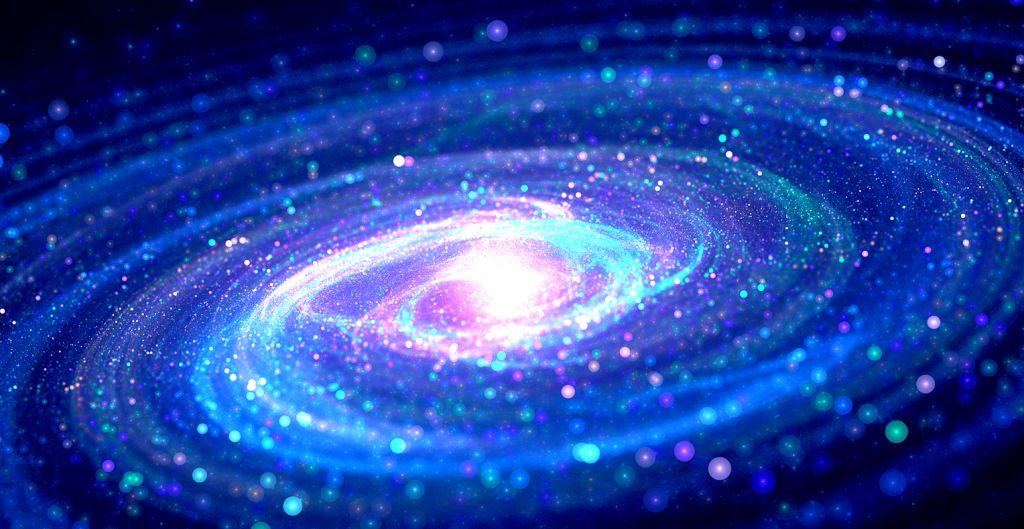 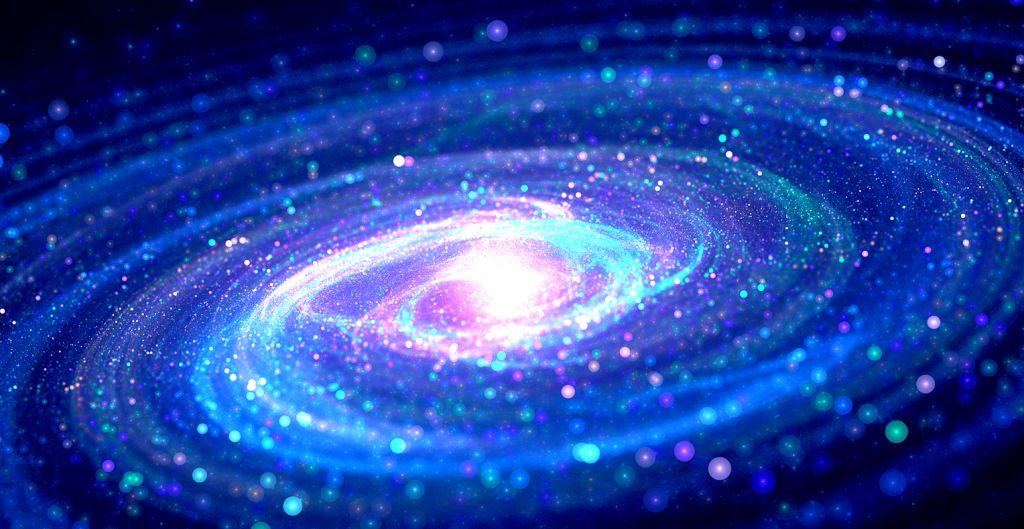 Solar System Consist of the sun, and collection of objects that are held in orbit around the sun by its gravitational pull on them (planets, moons, asteroids.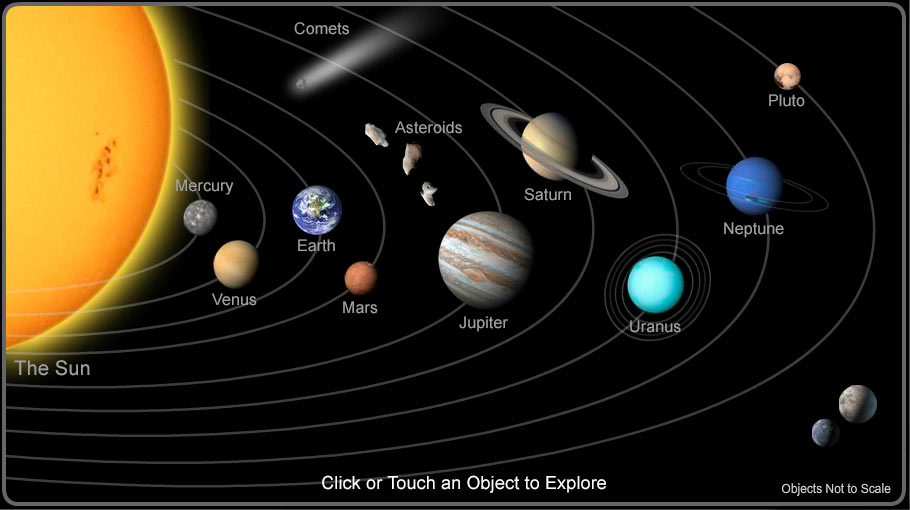 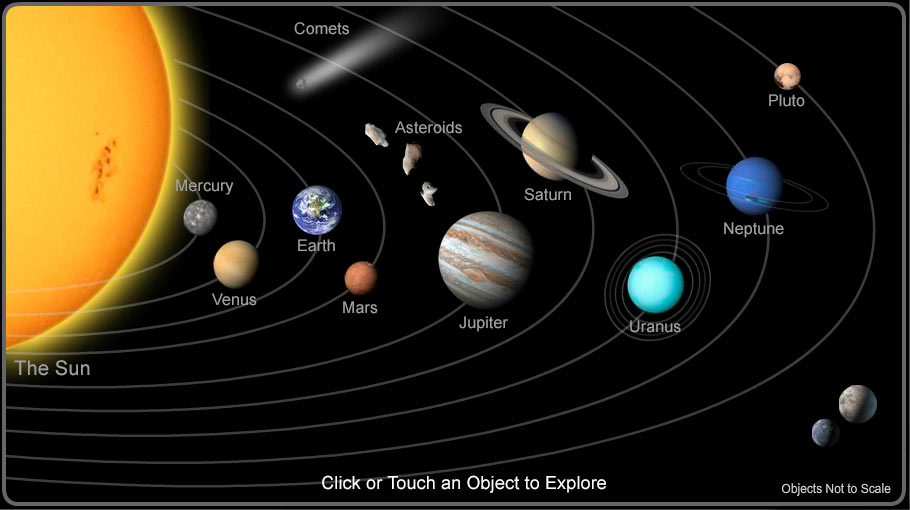 Inner PlanetsMercury, Venus, Earth, and Mars are the inner planets. They are rocky.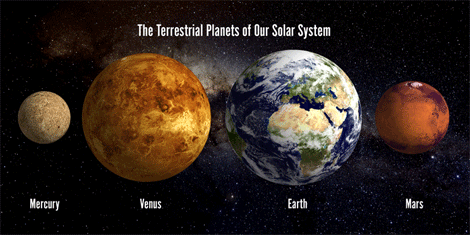 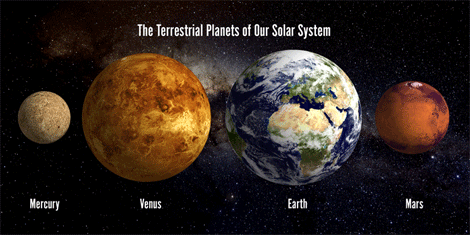 Outer Planets Jupiter, Saturn, Uranus, and Neptune are the outer planets. They are considered gaseous planets.  Gaseous planets are much larger than the inner, rocky planets. (Gases planets don’t have a solid surface)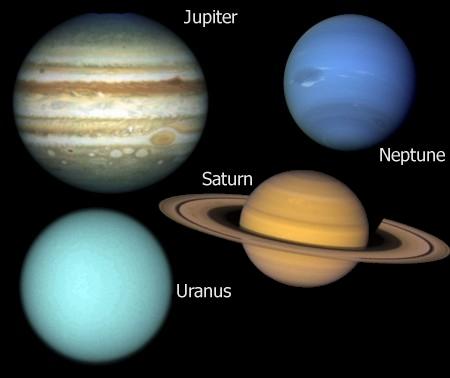 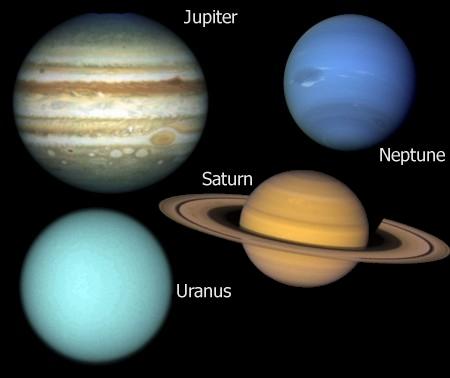 Formation of solar system Our solar system formed around 4.6 billion years ago. The solar system appears to have formed from a disk of dust and gas, drawn together by gravity. Gravity Gravity is the force by which a planet or other body draws objects toward its center. The force of gravity keeps all of the planets in orbit around the sunGravitational forces from planets cause smaller objects (moons) to orbit around planets.2. The gravitational force of the sun causes the planets and other bodies to orbit around it, holding the solar system together.The gravitational forces from the center of the Milky Way cause stars and stellar systems to orbit around the center of the galaxy. Two things affect Gravity:       Mass= More mass= more gravity                     Less mass= less gravity      Distance= Decrease distance to object (closer)= Stronger                         Increase distance from object (farther)= weakerWhat affects gravity?Mass: the more mass the more gravitational forceDistance: As distance increases the force of gravity decreases.                 As distance decreases the force of gravity increases. Mass Vs. WeightMass is the amount of matter in an object-doesn’t changeWeight is the measure of the force of gravity on an object—this changes according to pull of gravityRotation vs. RevolutionRotation: Spinning on its axisEarth’s rotation causes day and night. Earth takes 1 day(24 hours)  to rotate once.Causes Day vs NightThe moon rotates on its axis about once a month.Revolution: the movement of one object around other object. (orbit)One revolution of Earth around the sun is 1 year. The moon orbits the Earth once a month. Seasons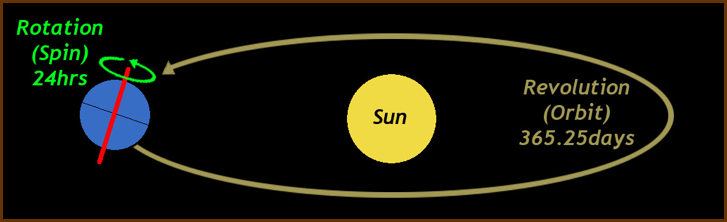 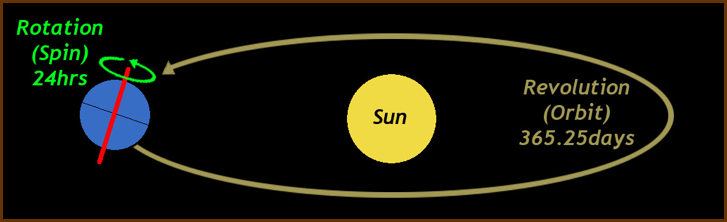 Other NotesThe moon rotates on its axis at the same rate at which it orbits Earth so that the side of moon that faces the Earth remains the same.The moon’s orbital plane is tilted with respect to the plane of the Earth’s orbit around the sun.The distance between Earth and the sun stays relatively constant throughout  the Earth’s orbit.Seasons 1. Earth has seasons because its axis is titled as it revolves around the sun.2. Earth’s axis is always titled at an angle of 23.5 from the vertical. 3. Solar energy travels in a straight line from the sun and hits different parts of the curved Earth at different angels- more directly at the equator and less directly the poles. 4. Because the Earth’s axis tilted, the most direct and intense solar energy occurs over the summer months and the least direct and intense solar energy occurs over the winter months.5. The change in season at a given place on Earth is directly related to the orientation of the titled Earth and the position of Earth in its orbit around the sun because of the change in the directness and intensity of the solar energy at that place over the course of the year.6. Summer occurs in the Northern Hemisphere at times in the Earth’s orbit when the northern axis of Earth is tilted toward the sun. Summer occurs in the Southern Hemisphere at times in the Earth’s orbit when the Southern axis of Earth is tilted toward the sun. 7. Winter occurs in the Northern Hemisphere at times in the Earth’s orbit when the northern axis of Earth is tilted away from the sun. Winter occurs in the Southern Hemisphere at times in the Earth’s orbit he the southern axis of Earth is titled away from the sun.  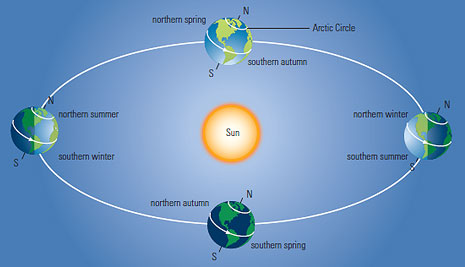 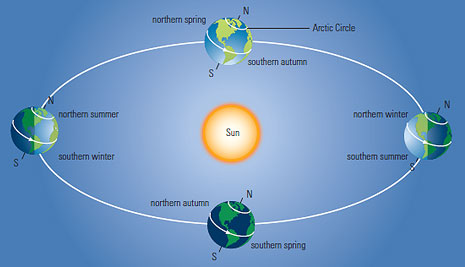 In June, the north end of the Earth’s axis is titled toward the sun. In the Norther Hemisphere, the noon sun is high in the sky d there are more hours of daylight than darkness. The sun’s rea are concentrated. It is summer in the Northern Hemisphere.At the same tie south of equator, the sun’s energy is spread over a larger area. The sun is low in the sky and days are shorter than nights. It is winter in the Southern Hemisphere. In December, people in the Southern Hemisphere receive the most direct sunlight, so it is summer. At the same time, the sun’s rays in the Northern Hemisphere are more slanted and there are fewer days of daylight. So it is winter in h Northern Hemisphere **Earth is closest to the sun every year in early January, when it's winter for the Northern Hemisphere. We're farthest away from the sun in early July, during our Northern Hemisphere summer.Moon Phases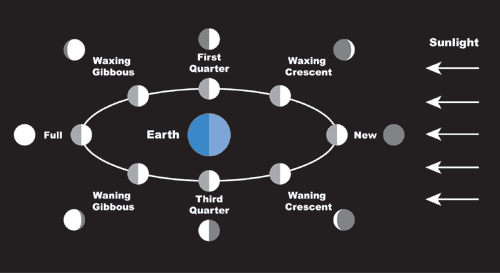 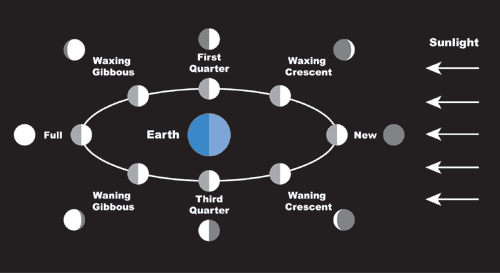 (Must know the order)1. Why do we see different phases of the moon?* From Earth, we see only one side of the moon. This is due to the moon’s orbit around the Earth.While the moon is orbiting around the Earth, the Earth is orbiting around the sun turning on its axis. The movements of the moon and Earth affect how much of the moon we see. We can’t see the moon at all times because the moon doesn’t produce its own light. It reflects the sun’s light. As the moon moves in its orbit, different portions of it are visible because of the reflected light.The phases repeat every 29 days. 2. Explain why it appears the moon is producing light.The moon doesn’t produce any of its own light.  It reflects the sun’s light. 3. The sun always lights half of the moon. (we can’t always see it though)4. How long does it take for a lunar cycle to happen?29.5 days5. What is the difference between waxing and waning?Waxing- moon is increasing in sizeWaning- moon is decreasing in size6. What phase will we see during?Week 1:____New Moon ___Week 2: First QuarterWeek 3: Full Moon Week 4: Third QuarterTides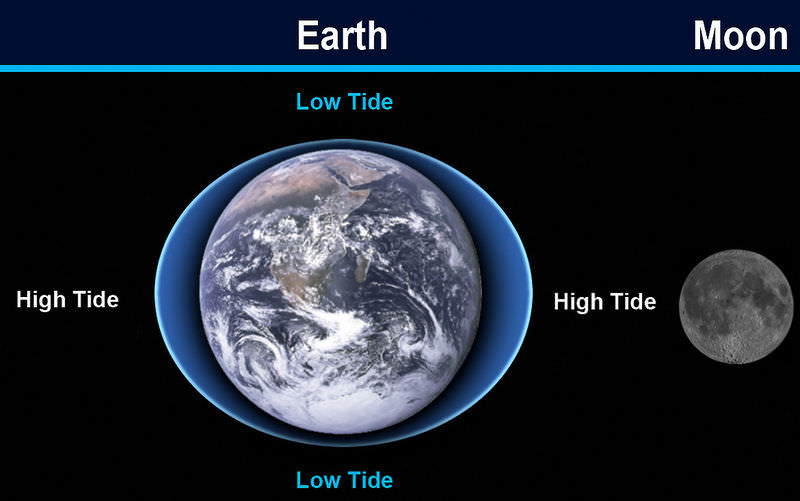 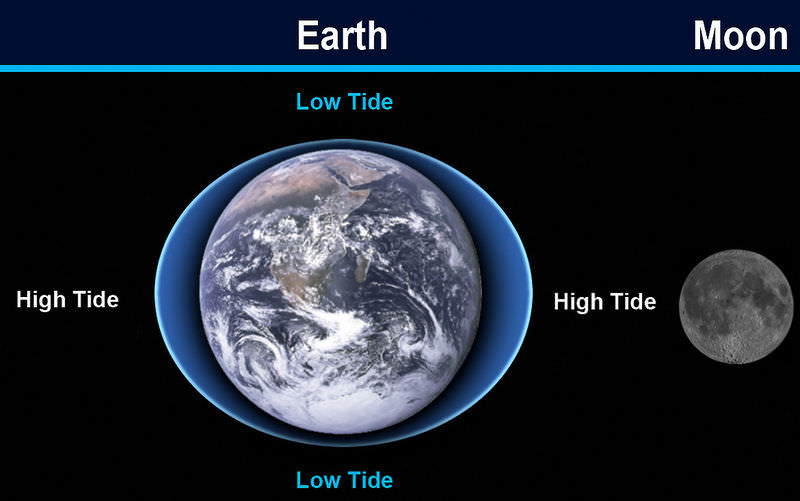 ( Must be able to draw diagram, and know where gravity is pulling to cause high tide)1. What are tides?Tides are the rise and fall of ocean waters due to the gravitational attraction of the moon and the sun and the rotation of Earth. 2. What causes tides?Tides are caused by gravitational attraction from the moon. The moon because of gravity pulls the water creating a bulge which creates high tide.The opposite side has low tides because of the bulge.  3. Have many tides occur in a day?2 high2 low4. What is high tide?* Is the time in which the ocean water reaches a high level before beginning to fall.  * Environment becomes flooded with ocean water.* Organisms have adapted to long periods of immersion in saltwater.* The part of the ocean directly facing the moon, bulges towards the moon.* These bulges are called high tide.5. What is low tide?When high tides occur, water is drawn away from the area between the high tides, which causes low tides to occur. Beach and environment exposedOrganisms have adapted to long periods with limited water6. What is a spring tide?A spring tide occurs during either a full moon or a new moon when the sun, Earth, and moon are in a straight line.This causes tides to be higher than usual and low tides to be lower than usual. 7. What is a neap tide?A neap tide occurs during either a first quarter moon or a third quarter moon. This is when the positions of the sun, Earth, and the moon form a right angle. This causes high tides to be lower than usual and low tides to be lower than usual. Eclipse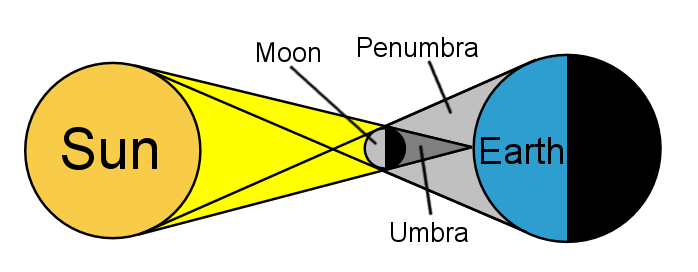 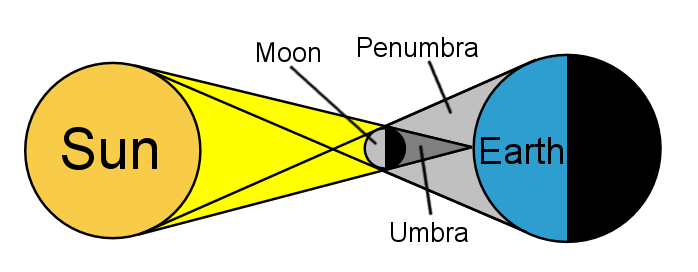 Solar Eclipse(must know why/ how it occurs and draw diagram)In the shadow of the moon during a total solar eclipse, solar energy is prevented from reaching that part of Earth because the moon is located between the sun and Earth. 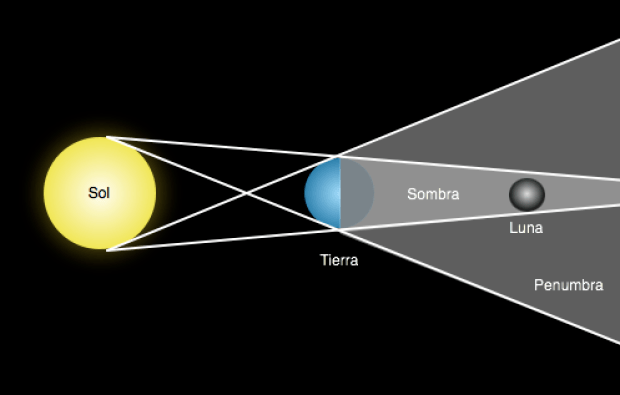 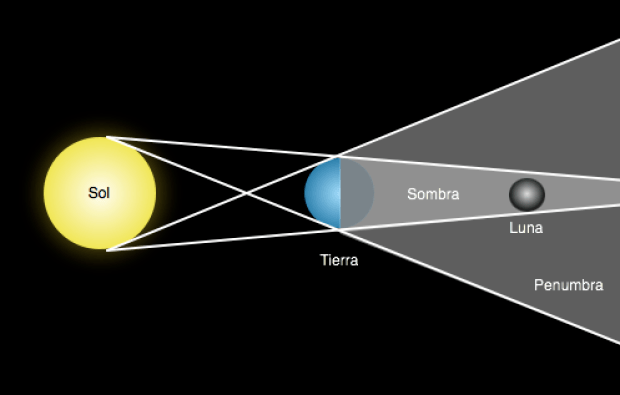 Lunar Eclipse(must know why/how it occurs and draw diagram)A lunar eclipse occurs at FULL MOON when the Earth is directly between the mon and the sun. During a lunar eclipse, Earth blocks sunlight from reaching the moon. 